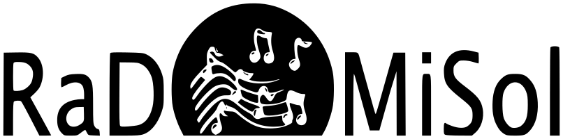 	FICHE D'INSCRIPTION – 2019/2020RENSEIGNEMENTS ADHERENTIndiquer ici les coordonnées de la personne adulte responsable d'une inscription individuelle ou familiale.Nom		: Prénom		: Adresse	: Ville		: 		Code Postal	: Courriel	           : Tél. fixe	: 		Tél. mobile	: Pour recevoir des informations rapides, voire urgentes, (annulation cours, etc), quel mode souhaitez-vous privilégier ? (ne cocher qu'une seule case) :INSCRIPTIONSTotal      PAIEMENTMontant total des inscriptions aux cours (report)	: Remise éventuelle sur le total des cours (€)		: Adhésion à l'association Radomisol	(€)		: Total à payer	(€)					: Nombre de chèques reçus (cocher une seule case) :  Aucun     1    3    6 Détail remise de chèque(s) :Autre règlement (espèces, CAF, ti'pass,...) :  €COMITES D'ENTREPRISEAttestation de paiement demandée       : Formulaire CE fourni par l'adhérent       : ENGAGEMENTJe soussigné(e) ____________________________________________________________adhérent ou représentant légal des mineurs inscrits au recto de la présente fiche d'inscription,Règlement intérieur m’engage, à respecter le règlement intérieur de l’association dont je reconnais avoir pris connaissance, à vérifier la présence du professeur dans la salle avant de laisser mon enfant, à récupérer mon enfant à l’heure précise de fin du cours, à décharger l’association Radomisol de toutes les responsabilité en cas de non respect de ce règlement. Droit à l’image L'association Radomisol peut être amenée à réaliser des photos et vidéos de votre enfant ou de vous-même durant les auditions, ou spectacles... Ces photos peuvent être utilisées pour la réalisation de brochures, la diffusion dans la presse ou sur le site internet de Radomisol. Je ne souhaite pas l’utilisation des images ou vidéos réalisées par Radomisol
(dans ce cas cocher la case ci-après) :refus d'utilisation des images et vidéos : Fait à _____________________________________________ , le ____________________________Signature (précédée de la mention « lu et approuvé ») RADOMISOL,  siège social domicilié à la mairie de Pleumeur-Bodou. Horaires et tarifs sur www.radomisol.frTéléphone fixe Téléphone mobile SMS mobile Courriel Prénom :  	Nom : Date de naissance :   Cours :  Montant : Prénom :  	Nom : Date de naissance :   Cours :  Montant : Prénom :  	Nom : Date de naissance :   Cours :  Montant : Prénom :  	Nom : Date de naissance :   Cours :  Montant :   chèque de  € (dont adhésion) chèque(s) de  €